South KoreaSouth KoreaSouth KoreaSouth KoreaFebruary 2029February 2029February 2029February 2029MondayTuesdayWednesdayThursdayFridaySaturdaySunday123456789101112131415161718Korean New Year19202122232425262728NOTES: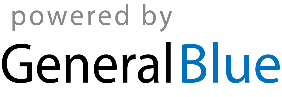 